Załącznik nr 3 do SWZFORMULARZ OFERTOWYdo postępowania prowadzonego pn.: „Dostawa licencji oprogramowania biurowego 
dla CPPC” (nr postępowania ZP/10/2024/JK)w zakresie zadania częściowego nr 1 i 2IV. Oświadczenia Wykonawcy/wykonawców wspólnie ubiegających się o udzielenie zamówienia:Oświadczam/y, że przedmiotowe zamówienie zobowiązuję/emy się wykonać zgodnie z wymaganiami określnymi w SWZ.Oświadczam/y, że:zapoznałem/liśmy się z treścią SWZ oraz załącznikami, w szczególności z Projektowanymi postanowieniami umowy i nie wnosimy do nich zastrzeżeń,otrzymałem/liśmy konieczne informacje do przygotowania oferty,uważam/y się za związanych niniejszą ofertą przez czas wskazany 
w Specyfikacji  Warunków Zamówienia,Oświadczam/y, że w razie wybrania mojej oferty zobowiązuję się do podpisania umowy w miejscu i terminie określonym przez Zamawiającego.Oświadczam/y, że ceny wskazane w ofercie zawierają wszystkie koszty i opłaty niezbędne dla realizacji zamówienia zgodnie z wymogami określonymi w SWZ wraz z załącznikami i nie podlegają zmianie w trakcie trwania umowy, z zastrzeżeniem Projektowanych postanowień umowy, stanowiących załącznik nr 2 do SWZ.Akceptuje/my termin płatności wskazany w Projektowanych postanowieniach umowy, stanowiących załącznik nr 2 do SWZ.Oświadczam/y, że zamierzam/y powierzyć wykonanie części zamówienia podwykonawcy(om) w zakresie (jeżeli dotyczy):………………………………………………………………………………………………………………………………następującym podmiotom:………………………………………………………………………………………………………………………………Oświadczam, że wszystkie informacje podane w niniejszej ofercie są aktualne i zgodne z prawdą oraz zostały przedstawione z pełną świadomością konsekwencji wprowadzenia Zamawiającego w błąd przy przedstawianiu informacji.Oświadczam/y, że wypełniłem obowiązki informacyjne przewidziane w art. 13 lub art. 14 RODO wobec osób fizycznych, od których dane osobowe bezpośrednio lub pośrednio pozyskałem w celu ubiegania się o udzielenie zamówienia publicznego w niniejszym postępowaniu. Załącznikami do niniejszego formularza stanowiącymi integralną część oferty są:...................................................................................................................................Dokument należy złożyć w formie elektronicznej lub postaci elektronicznej opatrzonej podpisem zaufanym bądź osobistym przez osobę uprawnioną do reprezentowania WykonawcyI. Dane Wykonawcy/Wykonawców wspólnie ubiegających się o udzielenie zamówienia*I. Dane Wykonawcy/Wykonawców wspólnie ubiegających się o udzielenie zamówienia*Wykonawca nr 1:Wykonawca nr 1:Nazwa Wykonawcy:Numer NIP:Numer REGON:Adres Wykonawcy:Osoby uprawnione do kontaktów z Zamawiającym:(imię i nazwisko, nr tel., e-mail)Rodzaj przedsiębiorstwa:(zaznaczyć właściwe)Jestem przedsiębiorcąMIKRO      MAŁYM  ,  ŚREDNIM   , ŻADNE Z POWYŻSZYCH   Wykonawca nr 2: (jeżeli dotyczy*)Wykonawca nr 2: (jeżeli dotyczy*)Nazwa Wykonawcy:Numer NIP:Numer REGON:Adres Wykonawcy:Osoby uprawnione do kontaktów z Zamawiającym:(imię i nazwisko, nr tel., e-mail)Rodzaj przedsiębiorstwa:(zaznaczyć właściwe)Jestem przedsiębiorcą1MIKRO      MAŁYM  ,  ŚREDNIM   , ŻADNE Z POWYŻSZYCH   W odpowiedzi na ogłoszenie o zamówieniu prowadzonym w trybie podstawowym bez negocjacji pn.: „Dostawa licencji oprogramowania biurowego dla CPPC” oświadczamy, że zapoznaliśmy się z dokumentami przekazanymi przez Zamawiającego i nie wnosimy do nich żadnych zastrzeżeń oraz, że zamówienie będzie realizowane zgodnie z wszystkimi wymaganiami Zamawiającego określonymi w SWZ.II. Kryterium „Cena” – 100%: Należy wypełnić w zakresie zadania częściowego, w którym wykonawca składa ofertę.zadanie częściowe nr 1:dostawa nowych 250 szt. licencji subskrypcyjnych użytkownika pakietu Microsoft Office 365 E3 lub produktu równoważnegoOferuję/my realizację zamówienia za łączną cenę oferty wynoszącą: …………………………… zł brutto (tj. słownie: ………………………………………………………)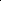 Oferuję/my następujące oprogramowanie:                  ………………………………………………………………………………………………………………………          (wskazać nazwę programu oraz wersję/wariant programu).zadanie częściowe nr 2:dostawa nowych 250 szt. licencji subskrypcyjnych użytkownika aplikacji Microsoft Teams lub produktu równoważnegoOferuję/my realizację zamówienia za łączną cenę oferty wynoszącą: …………………………… zł brutto (tj. słownie: ………………………………………………………)Oferuję/my następujące oprogramowanie:                  ………………………………………………………………………………………………………………………          (wskazać nazwę programu oraz wersję/wariant programu).